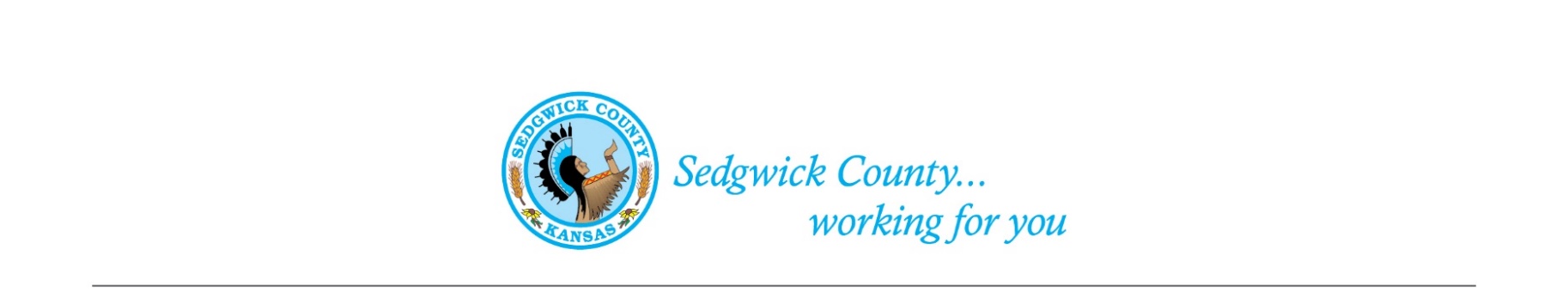 District 2 CAB                                                                                                               Haysville Community LibraryMarch 08, 2022                                                                                                    	Meeting MinutesBoard Members in Attendance: Martha Pint, Dr. John Burke, Dr. William Hammers, Nikki Helms, Spencer Dean,  Jenny Duong, Tabitha Lehman, Susan Norton, Ashlie Brockleman Call to Order:Nikki Helms called the meeting to order at 6:01 pmRoll Call Vote:No roll call voteApproval of Minutes:John Burke moved to approve the January meeting minutes with an amendment to correct the spelling of his name. Susan Norton seconded the motion. The motion carried unanimously.Public Agenda:No public commentNew Business:Annie BurkeShe spoke about her struggles with receiving mental health careSedgwick County did not provide good careShe received better care in Jail in ArizonaWithout family support and family resources she would not have received treatment that she neededWithout those resources she was not sure if she would be here tonightShe would have had to gone into crisis to receive careThe cost of the medications is very highHer family advocating for her has been very helpfulCOMCARE Services—Presented by Shantel WestbrookDirector for Clinical and Case Management ServicesShe will talk about services and answer any questionsChildren Services—age 3 to 21Serve all kinds of issues Long-term mental illness Anxiety/depression, etc.600 to 800 kids in case managementWorked in CrisisDeals with kids/adultsVery severe problemsWalk-in services/phone servicesScreens for hospital admissionsA lot of the services depend on staffingOther servicesMedication servicesCrisis care“wrap-around care”Mental health is a huge dealThe severity level today is higher than 5 to 10 years agoThere is extreme needHowever, there is also more awareness and less stigmaJohn Burke asked what the Kansas Legislature can do to helpThe main issue is workforceTopeka can provide more assistance/guidance to help ensure appropriate staffing levelsWe are looking at tuition reimbursement/loan forgiveness, etc.Discussion of Adverse Childhood Experiences (ACE)A shocking number of kids have experienced a traumatic incidentThis leads to long-term effectsHelms asked about mental health services at the JailCOMCARE doesn’t provide services for detained peopleAssistance can be scheduled—but, it cannot provided to someone who is in custodyCOMCARE is strictly outpatientCannot provide service to anyone in detention/hospitalPint asked about COMCARE calling 911There are lots of people being evaluated in crisisThey call police when necessary, but they are not actively looking for criminal activityWestbrook doesn’t feel that they are overusing the policePint asked about staffing levelsCOMCARE is understaffed by hundredsStaff is needed at every levelWe’ve lost a lot of staff recentlyWe are making changesSign-on bonuses, etc.Salaries have been raised to be competitiveOtherJohn Burke will be moving out of the District and will leave the CABAdjournmentThe meeting was adjourned at 7:28 p.m.